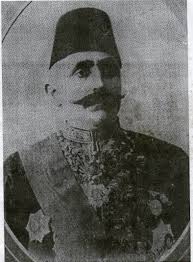 ILJAZ PASHE QOKU (DIBRA) (1812-1910)Ishte nga Dibra e Siperme. Ai u lind ne vitin 1812 dhe rridhte nga nje familje zejtare Dibrane. E nisi jeten e tij si zyrtar pastaj u be tregtar i pasur dhe me vone çifligar i madh. Ne 1835 ai ishte shquar si nje kryengrites ndermjet shume dibraneve te cilet sebashku kundershtuan orvatjet e para qe ndermorri Stambolli per ta futur Dibren nen zgjedhen e administrates centraliste perendorake.Ne 1844 ai mori pjese si udheheqes i forcave qytetare ne luften e armatosur, qe zhvilluan malesoret dibran kunder Hajredin Pashes ne fshatin e Jançes, dhe ne fushen e Gjorices. Ne 1854, u nis ne krye te vullnetareve dibrane ne frontin e Tesalise. Ne 1861 u vu perseri ne krye te forcave Dibrane ne sektorin e Shkodres per te mbrojtur trojet shqipetare veriore nga rreziku i pushtimit malazez.Ne vere te vitit 1876 sapo filloi lufta serbo-turke ai u nis sebashku me vullnetaret dhe malesoret dibran per te perballuar lakmite shoviniste te Beogradit ndaj viseve shqiptare. Ne pranvere 1878 u shqua per fushaten e daljes kunder vendimeve te Traktatit te Shen Stefanit, te cilat cenonin interesat kombetare te Shqiperise. Me 10/06/1878 ne Prizren drejtoi punimet e Kuvendit Kombetar te Lidhjes Shqiptare, u zgjodh Kryetar i Keshillit te Pergjithshem te Lidhjes dhe gjithashtu edhe Kryetar i Lidhjes Shqiptare te Prizrenit.Me 14/10/1878 me nismen e tij, kreret e qytetit te Malesise dhe te fushes dibrane ishin te paret qe shpallen publikisht ne formen e nje Rezolute,Platformen Autonomiste te Komitetit Qendror te Stambollit. Rezoluta u vendos te shtrohej ne nje diskutim me te gjere ne nje kuvend te posaçem.Me 01/11/1878 ne Diber u mblodh Kuvendi nen kryesine e Iljaz Pashe Dibres. Ne kete Kuvend u arrit nje marreveshje ku u mendua qe delegacioni qe do te paraqiste dhe do te mbronte Rezoluten para Portes se Larte do te perbehej nga 14 personalitete (8-te nga Veriu dhe 6-te nga Jugu) te cilat perfaqesonin figura te shquara jo vetem ne Shqiperi por edhe ne shkalle perandorake. Iljaz Pashe Qoku vdiq ne vitin 1910 ne moshen 98-vjeçare ne banesen e tij qe kishte ndertuar ne Oher. 